2019 / 2020 CurriculumThe Michigan Excellence in Public Service Series is proud to announce our 2019 / 2020 program.  We take pride in having high caliber speakers and leaders present on topics of importance.  Our focus is to give a helping hand to Republican women who have an interest in being involved in their communities, and serving in the legislative and political arenas.   The 2019 / 2020 MEPSS program is the ninth series to be offered.  We are the ONLY leadership training program for REPUBLICAN WOMEN.Based on past experiences, we recently expanded to a seven month program, and increased our curriculum and the scope of the topics we cover.  We have excellent graduates who have run, been elected, and appointed to public office at the local and state level.  Others have gone on to be campaign managers/staff, legislative chiefs of staff, department directors, and leaders of associations.  The Michigan Excellence in Public Service Series will build upon your leadership skills, and create a statewide network.  Our graduates put EXCEL in EXCELLENCE.We hope you will participate in this leadership training that will provide you with additional knowledge, networking opportunities, and friendships to last a lifetime as you achieve your goals.  Applications are currently be accepted, and are due by Wednesday, July 31, 2019.  An application is included in this packet.  We also invite you to pass this opportunity along to any other Republican women you feel would be a great addition to our MEPSS family.   The tentative curriculum and application can also be found at www.michiganexcellence.com.  The 2019 / 2020 program will run from September, 2019 through April, 2020.  Weekend sessions begin on Friday evening and conclude late Saturday afternoon.  We have TENTATIVELY booked these dates for the upcoming program:				September 13 & 14, 2019				October 11 & 12, 2019				November 22 & 23, 2019				December – No Session				January 10 & 11, 2020				February 7 & 8, 2020				March 20 & 21, 2020				April 24 & 25, 2020September:  A Foundation for Good GovernmentSeptember 13 & 14, 2019Friday, September 13, 20196:00 p.m. 	Welcome Dinner, location TBDThis is a laid back opportunity to “meet and greet” the other women in this year’s program.  You will learn about MEPSS, the program history, and expectations for the sessions from Dawn Crandall and Nancy Steckler, the President and Vice President of the Michigan Excellence in Public Service Series.Saturday, September 14, 20198:30 a.m. to 9:00 a.m.		Breakfast and Opening Remarks9:00 a.m. to 10:30 a.m.	Where Does Good Policy Come From?  We have invited the policy directors for both the House and Senate Republican caucus’ to come speak on how each caucus sets their legislative priorities for the two-year legislative session.10:30 a.m. to 10:45 a.m.	BREAK10:45 a.m. to Noon		Lobbyists and the Role They Play in Developing PolicyInvited to present are two veterans of the lobby corps.  They truly are battle tested in the era of term limits and will share the thought process that goes into lobbying not only the legislature, but other organizations.Noon to 1:00 p.m.		LUNCH1:00 p.m. – 4:00 p.m.		The Michigan State ConstitutionThis is an opportunity to hear how the constitution is the foundation for what can and can’t be done at all levels of government.  Find out how certain programs and governments are funded, along with what they can and can’t do.  4:00 p.m. to 5:00 p.m.	Wrap-UpOctober:  Building YOUR Resume (???)October 11 & 12, 2019Friday, October 11, 20196:00 p.m. to 7:30 p.m.	Little Known Resume Building OpportunitiesAn appointment to a state board is a great place to learn about a specific topic and to add to your resume.  Every year positions go unfilled.  Hear what opportunities are available from those who have served and from the Director of Appointments.7:30 p.m. – 7:45 p.m.		BREAK8:00 p.m. – 9:30 p.m.		Saturday, October 12, 20198:30 a.m. to 9:00 a.m.		Breakfast and Opening Remarks9:00 a.m. to 10:30 a.m.	Women:  More than a Coalition Group.  Why Republican Women Need to be Involved AND Recruited to Run	Republican women have been shattering the glass ceiling, but there is always a need for additional GOP women to be involved and make their voices heard.   Hear from those GOP women who have shattered the glass ceiling and why more GOP women need to join in the conversation.10:30 a.m. to 10:45 a.m.	BREAK10:45 a.m. to Noon		MEPSS Graduates – Changing the Face of the GOPDon’t look now, but MEPSS graduates are involved at every level of government and in the political world.  They are not only changing the face of the GOP, they are changing conversations taking place all across the state.Noon to 1:00 p.m.		LUNCH1:00 p.m. to 4:00 p.m.	Leadership, Customer Service and Generational Differences	This is a high energy evening full of “sparkle and glitter.”  Kelly Brennan has become one of our “crown jewels.”  She brings high energy to her “50 Shades of Leadership” presentation as she draws from her years of experience in the hospitality industry, and from serving under two administrations as the manager of the Governor’s residences. 4:00 p.m. to 5:00 p.m.	Wrap-UpNovember:  What Does Your Public Profile Say About YOU?Social Media and Media RelationsNovember 22 & 23, 2019Friday, November 22, 20196:00 p.m. 			What is Your Social Footprint?Facebook, Linked In, Twitter, Instragram – Are you putting your best “foot” forward?Saturday, November 23, 20198:30 a.m. to 9:00 a.m.		Breakfast and Opening Remarks9:00 a.m. to 10:30 a.m.	A Country Divided – How to Handle Conflict	Politics has spilled into our society and tempers have flared.  This session will focus on how to handle a situation before it escalates.10:30 a.m. to 10:45 a.m.	BREAK10:45 a.m. to Noon		What’s YOUR Message?You only have one shot to make a first impression.  In this session, we will help you develop YOUR message.  Noon to 1:00 p.m.		LUNCH1:00 p.m. – 2:30 p.m.		To Deal, Or Not To Deal, With the MediaAs a leader in your community, a candidate, or in your career, you may find yourself in the position to deal with the media.  Learn how to communicate your message and how to build relationships with your local media outlets.2:30 p.m. – 2:45 p.m.		BREAK2:45 p.m. to 4:00 p.m.	A Foundation on for Public SpeakingHone your skills to communicate your message in an effective way, which engages your audience and keeps their attention until the time you say Thank You.January:  Issues, Issues, and More IssuesJanuary 10 & 11, 2020Friday, January 10, 20206:00 p.m. 	Issue #1	The topics for this weekend will be developed as we get closer to the date.  It is our goal to focus on three hot topics that are currently being discussed. Saturday, January 11, 20208:30 a.m. to 9:00 a.m.		Breakfast and Opening Remarks9:00 a.m. to Noon		Issue #2Noon to 1:00 p.m.		LUNCH1:00 p.m. – 4:00 p.m.		Issue #3February:  What is YOUR Story?  Telling Your Story EffectivelyFebruary 7 & 8, 2020Friday, February 7, 20206:00 p.m. 	Leadership, Customer Service and Generational Differences	This is a high energy evening full of “sparkle and glitter.”  Kelly Brennan has become one of our “crown jewels.”  She brings high energy to her “50 Shades of Leadership” presentation as she draws from her years of experience in the hospitality industry, and from serving under two administrations as the manager of the Governor’s residences. Saturday, February 8, 20209:00 a.m. – 10:30 a.m.	GOP Structure – This session will focus on the Republican Party organization and the function it plays as a party organization. From the GOP’s mission to how it is structured to succeed, you will see how the pieces of the puzzle all come together.10:30 a.m. – 10:45 a.m.	BREAK10:45 a.m. – 12:00 NOON	Session 1	 Noon to 1:00 p.m.		LUNCH1:00 p.m. – 2:30 p.m.		Session 22:30 p.m. – 2:45 p.m.		BREAK2:45 p.m. to 4:00 p.m.	Session 3March:  Campaigning from A to ZMarch 20 & 21, 2020This is the one session MEPSS opens to ALL REPUBLICANS.  Men, women not in the full program, party activists, potential campaign managers, candidates and family members of candidates.  Friday, March 20, 20205:00 p.m.  – 5:30 p.m.		Registration & Networking5:30 p.m. – 5:45 p.m.		Welcome and Introductions5:45 p.m.  – 6:15 p.m.  	Characteristics of an Ideal Candidate Develop the attributes of an effective candidate. Although it is not necessary for a candidate to possess many desirable qualities in order to win, the more of these traits one has, the greater that individual’s chances of winning an election.6:15 p.m. – 7:15 p.m.  	Plan is the Foundation of a Good Campaign – Components of a Winning Plan, how to target resource and timelines.
7:15 p.m.  – 7:30 p.m.		Break7:30 p.m. – 9:00 p.m.  	Developing a Message and Outsmarting the Media to Get it Out You will learn how to develop your message and use ‘earned’ media9:00 p.m. – 10:00 p.m.	WIN with BIG DATA  Learn the importance of how to use data to maximize every aspect of your campaign, including your time.Saturday, March 21, 20208:00 a.m. – 8:30 a.m.		Breakfast & Networking8:30 a.m. – 10:00 a.m.	Grassroots Organizing Learn how to maximize your volunteer efforts in the modern campaign for real grassroots success.10:00 a.m. – 10:15 a.m.	Break10:15 a.m. –  Noon		Campaign Photos, Literature and Mail Learn what to do and the what-not-to-do with campaign photos and their use in handouts and mailings.  Learn how to acquire quality voter lists, choose designs and layouts to maximize your effort, and to coordinate voter mail and voter contact programs. Noon – 12:45 p.m.		Lunch & Networking12:45 p.m. – 2:00 p.m.	Digital Tactics Learn about the latest tools and platforms to utilize for your campaign.  Many of these tactics are free and you will learn how to run a more efficient campaign.2:00 p.m. – 2:15 p.m.		Break2:15 p.m. – 3:45 p.m.  	Voter Identification and GOTV (Get Out The Vote) Learn ways to implement effective targeted outreach to your supporters. Understand what resources you will need and what is available for early and absentee voters.  Learn how to develop a systematic plan to get the most out of mail, phones, door-to-door, and Election Day strategies that deliver successful results, campaign you do not need to speak with everyone. Target the right voters, make sure they know who you are, and more importantly, know who they are! How to mobilize them to the polls on Election Day and Get Out The Vote! GOTV activities, door-to-door, phone and direct mail. 3:30 p.m. – 3:45 p.m.		Break3:45 p.m. – 5:00 p.m.		How to Raise Contributions through Events and Individuals Learn the Who, What, Where, When, Why and How of campaign finance laws asking for money, putting together a finance committee and organizing events. 	April:  Are YOU Ready for YOUR Close Up?April 24 & 25, 2020Take everything you have learned and put your message on camera.  In this session you will further develop YOUR message.  By the end of the weekend you will be comfortable delivering your message on camera and on the radio.  This session takes place in a real setting where you will present your elevator speech on camera.  Learn the tricks of the trade for being interviewed on camera and in a call in radio situation.  This training will take place in Lansing, at a “real life” environment.MEPSS: 2019 / 2020We invite you to apply for the 2019 / 2020 Michigan Excellence in Public Service Series by completing the application, and returning it by the July 31, 2019 deadline.  Plan for your tomorrow, today!  The dates and schedule is TENTATIVE, and we realize you probably can’t commit at the moment, but if the 2019 / 2020 MEPSS program interests you, please email Dawn at mepssgopprogram@gmail.com and let her know you are interested and we will add you to our list to keep you updated.As of June 10, 2019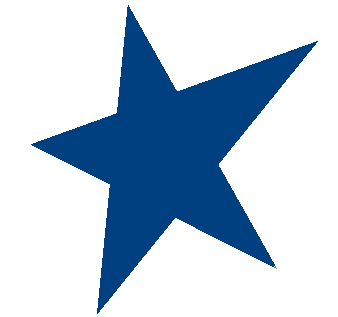 